                                      Социальная реклама «За нами будущее!», посвященного 80-летию со дня образования Комсомольска-на-Амуре.руководитель проекта     Тулянова Татьяна ПетровнаРассказ – описание эскиза социальной рекламы.Цель: пропаганда здорового образа жизниСодержание: Мы – дружные. Нам здорово быть вместе, мы проводим  свободное время очень интересно: идем в кино, едем за город, чтобы подышать свежим воздухом, зимой катаемся на лыжах или санках, играем в различные подвижные игры, просто общаемся на интересные темы.Функциональность: Это легко быть здоровым, иметь здоровые привычки, мысли и желания. Каждый может заняться спортом и не обязательно платным: в любом школьном дворе или просто во дворе, где ты живешь…Значимость: Будущее должно быть здоровым и свободным от вредных привычек. Модно быть здоровым! Стильно быть здоровым!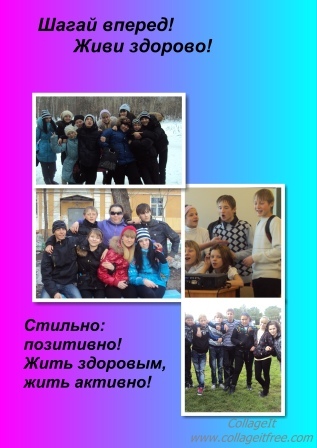 